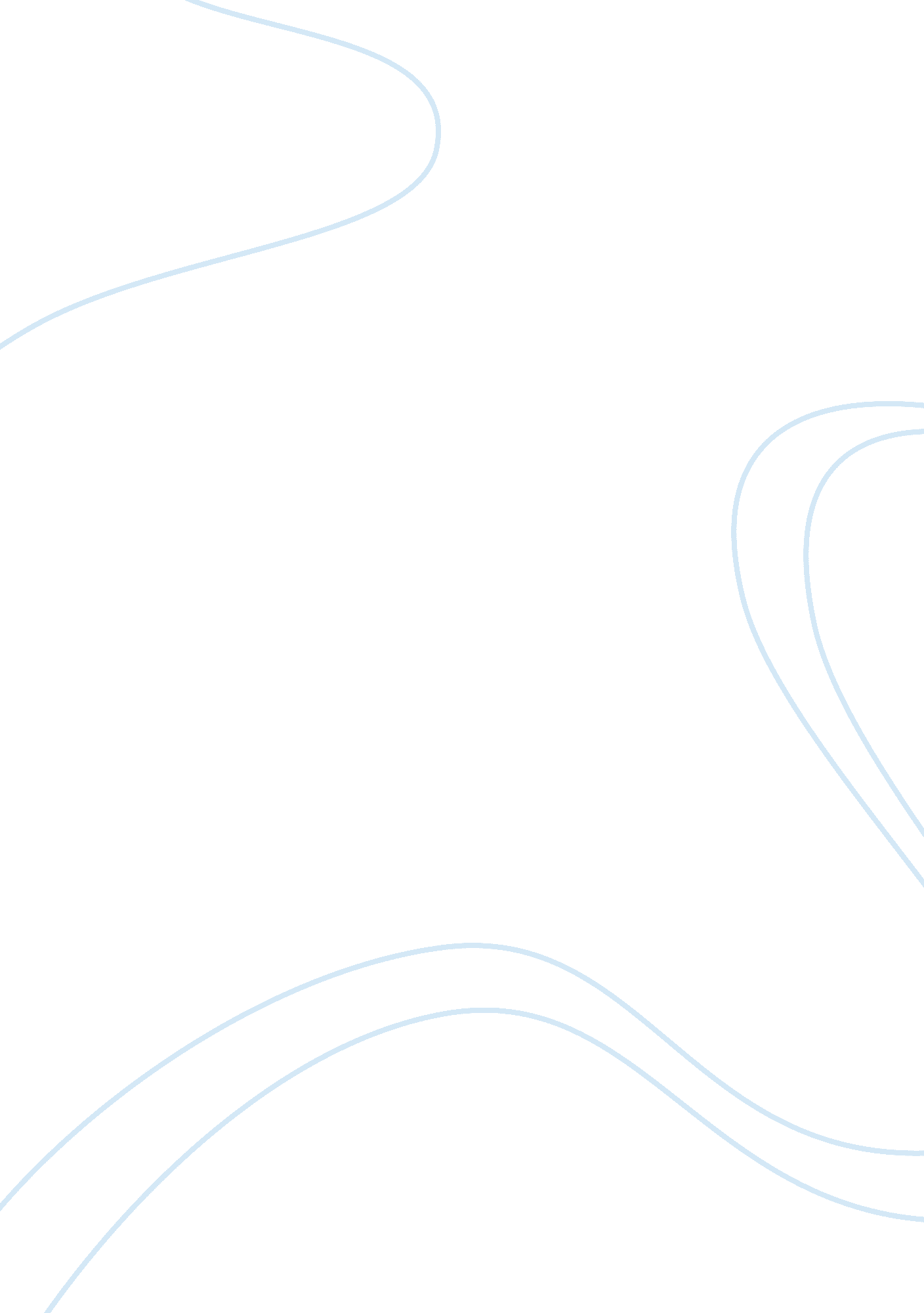 The sources of powerMedia, Social Media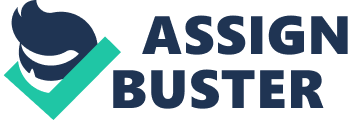 Lester Holt is those individuals whose source of power is contrasted from others and that he has showed clearly the chairman altercate about where he produces his employment accompanied by no check. During the time that he was doing argue about, it was necessary for him to ask the correct inquiry at the welcome time and he did as such on a stage of president’s open speculation. He is the individual who performed the Fox News number one in the printing press. He debates with the legislative occasions and shows his gathering of people what they need to see. The media industry is changing upon a blending mechanism. Press directing merges questions that are unaware in various agencies. The quality of a press partnership calculates on upon what number of public house gets their managerial statistics from news sources controlled by that body. In the competition that ownership is amazingly partitioned, no individual media shopkeeper can apply a king sized effect on voters. Latino young fellows demonstrate little stands out when differentiated from White young fellows, prevalently in science examinations. The separating comes about between racial/ethnic and sexual introduction minorities in self-examination and comes about, when diverged from regulated assessments, include the upsetting effect that intersection racial/ethnic and sex division have in planning academic outcomes that predict achievement in grown-up life. Interventions to abstain from achievement gaps can’t totally win as long as social stratification caused by sexual introduction and racial isolation isn’t tended to. Statistical power is gotten from a man’s capacity to impact others by means of dangers, disciplines or authorizes. A lesser staff part may work late to meet a due date to maintain a strategic distance from disciplinary activity from his manager. He revealed to me it appeared like some individual making a novel and the writer gathering a story with characters which wind up being true blue and sensible. Coercive power is, thusly, a man’s capacity to rebuff, terminate or criticize another worker. Coercive power helps control the conduct of representatives by guaranteeing that they stick to the association’s strategies and standards. To start with, kids read things in a booklet and recorded their reactions on an answer frame. These answer shapes were then scored by the test executive. In view of the score of the individual steering shapes, the test head at that point appointed a high or low second arrange level type of the perusing and arithmetic evaluations. For the second arrange level tests, kids read things in the appraisal booklet and recorded their reactions in a similar evaluation booklet. The directing tests and the second organize tests were planned for minutes. The present investigations utilize the institutionalized scores, permitting relative correlations of kids against their companions. Every individual has some respect or respectability towards others in the overall population. Besides, it moves in light of the position we are. If you are in a unique place in an association by then, there exists a significant measure you can do. If you are a specialist, then you have to play out your action commitments. So, based on the position you are in you can control things. Let’s take a case as a hooligan. By looking hooligans by far, most of the all-inclusive community fear to offenders since they will do unlawful things and savage towards the overall public. In case a social affair has we can express that they don’t have instructive power. Changing the standpoint into our viewpoint is the essential thing in the course of action. This idea wound up being bona fide to him since anticipated that would go into them and persuaded the investigative master that trusted in them with a specific extreme target to clear the chains and the torment. 